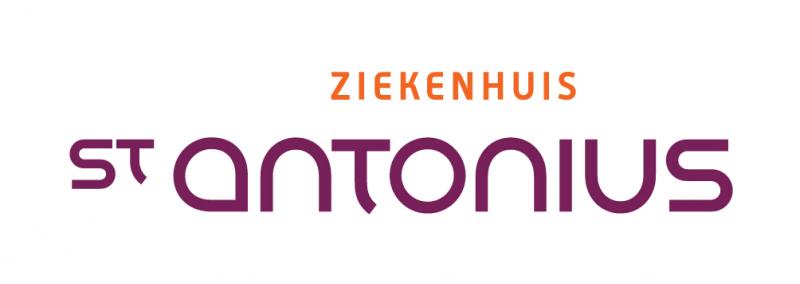 Uitnodiging Refereeravond Cardiale IschemiedetectieDonderdag 22 november 2018Beste collegae,Graag nodigen wij u uit voor de Refereeravond Cardiale Ischemiedetectie.Wanneer: Donderdag 22 november 2018Waar:St. Antonius Ziekenhuis NieuwegeinAfdeling E1 CardiologieCollegezaal E1, 1e etageProgramma:18.00 uur	ontvangst met broodjes 18.30 uur	Cardio PET			Ruth Keijsers, nucleair geneeskundig18.50 uur	CT coronairen	Ties Mulders, nucleair geneeskundig en AIOS radiologie19.10 uur	Cardiale MRI	Daphne de Groot, radioloog 19.30 uur	pauze 19.45 uur	Discussie en voorstel flow-chart ischemie detectie	Jeroen van Dijk, cardioloog 20.15 uur	afsluiting & eindeDoelgroep: Deze nascholing is bedoeld voor radiologen, cardiologen, nucleair geneeskundigen en arts-assistenten.  Aanmelden:U kunt zich aanmelden door  een e-mailbericht te sturen aan: p.renswoude@antoniusziekenhuis.nl. Gelieve u aan te melden vóór 10 november 2018.Wij zien u graag op donderdag  22 november a.s.!Met vriendelijke groet,St. Antonius Ziekenhuisdr. R.G.M. (Ruth) Keijsersnucleair geneeskundige